Shiloh Equine Outreach is a nonprofit organization providing equine assisted psychotherapy to at 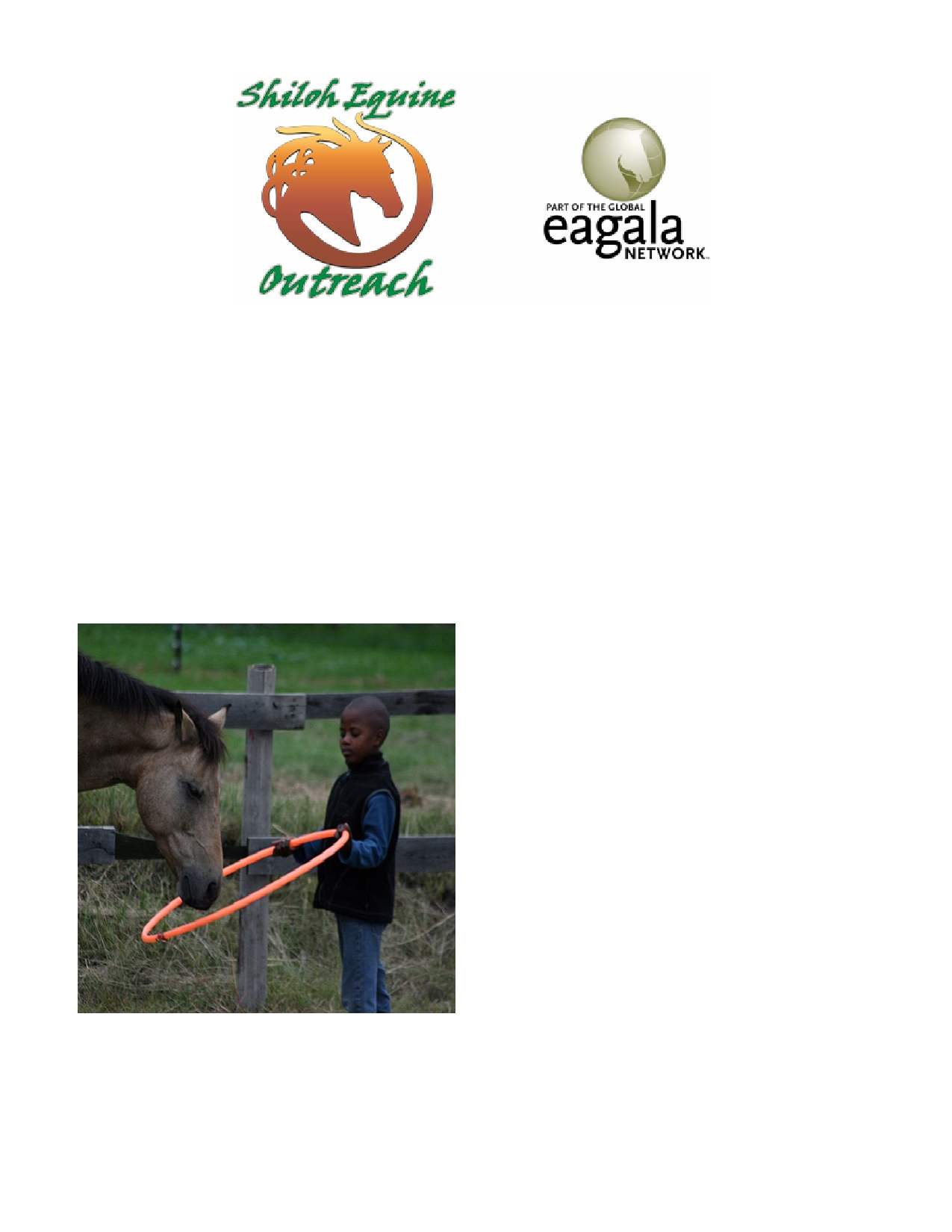 risk children and adolescents in grades 1- 12 throughout south Georgia. 	Equine Assisted Psychotherapy (EAP) incorporates an equine specialist, a mental health specialist, and horse(s) in each session to facilitate personal growth and learning to aid in the process of re- covery. 	Shiloh Equine Outreach provides an adjunct treatment strategy to current treatment plans to help improve access to mental health services for our future generations. 	Our services are provided at no cost to the family with no requirements or limitations regarding insurance coverage. Our program is EAGALA (Equine Assisted Growth and Learning Association) certified and follows all EAGALA models and methods. We also offer vol- unteer opportunities for those students looking to fulfill community service requirements and will offer scholarship opportunities for students who meet eligibility requirements. Children and adolescents with ADHD, anxiety dis- orders, bereavement, depression; those suffering through trauma, abuse, loss; or those with trou- ble in school from bullying or social struggles could potentially benefit from our program ser- vices. Please visit our website to learn more about our program! www.shilohequineoutreach.org sgee@shilohequineoutreach.org 	229-561-3620 Stephanie S Gee, MD Executive Director 	Edna Cooper, EAGALA certified equine specialist Shiloh Equine Outreach 7029 Parker Rd Hahira, GA 31632 